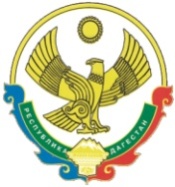 РЕСПУБЛИКА  ДАГЕСТАНСОБРАНИЕ   ДЕПУТАТОВГОРОДСКОГО ОКРУГА «ГОРОД КАСПИЙСК»368300, РД, г. Каспийск, ул. Орджоникидзе, 12, тел. 8 (246) 5-10-67, факс 8 (246) 5-10-67 сайт: kasp.info@yandex.ru.                    16 июня 2016 годРЕШЕНИЕ №5211-ой очередной сессии Собраниядепутатов городского округа «город Каспийск»шестого созыва«Об утверждении  Прогнозного плана (Программы)приватизации  муниципального  имущества  городского округа «город Каспийск»  на 2016-2017  годы».В соответствии с Федеральным законом от 21.12.2001г. №178-ФЗ                     «О приватизации государственного и муниципального имущества» и  Федеральным законом от 06.10.2003г. № 131-ФЗ «Об общих принципах организации местного самоуправления в Российской Федерации», Собрание депутатов городского округа «город Каспийск»	                  Р Е Ш А Е Т:       1.Утвердить Прогнозный план (Программу) приватизации муниципального    имущества   городского округа «город Каспийск»  на 2016-2017  годы».    2. Настоящее Решение вступает в силу со дня его опубликования в газете «Трудовой Каспийск».  Глава  городского округа                                                                                       «город Каспийск»                                                                       М.АбдулаевПредседатель Собрания депутатовгородского округа «город Каспийск»                                          А. Джаватов                                                                                                                                    Приложение  к Решению Собрания  депутатов  городского округа 	                                                                                                                № 52  от  «16» июня 2016 года «Об утверждении  Прогнозного плана (Программы)приватизации  муниципального  имущества  городского округа «город Каспийск»  на 2016-2017  годы»ПРОГНОЗНЫЙ  ПЛАН (ПРОГРАММА)  приватизации  муниципального имуществагородского округа «город  Каспийск»   на  2016-2017  годы.          Настоящий Прогнозный план (Программа) приватизации разработан  в соответствии с требованиями Закона Российской Федерации от 21.12.2001 г. № 178 – ФЗ «О приватизации государственного и муниципального имущества».          Основными целями Прогнозного плана (Программы) приватизации муниципального имущества города  Каспийска являются:  -   формирование рыночных структур  -   увеличение доходов местного бюджета  -  повышение экономической эффективности использования муниципального имущества и освобождение муниципальных структур от содержания наиболее неэффективно используемого имущества.          Основными принципами приватизации муниципального имущества на 2016 – 2017 годы  являются: - приватизация муниципального имущества  основывается на признании равенства покупателей  муниципального имущества и открытости деятельности  органов  местного  самоуправления;-  отчуждение муниципального имущества  в  собственность  физических  и юридических  лиц  исключительно  на  возмездной  основе.           Действие  настоящего  Прогнозного  плана (Программы)  приватизации не  распространяется  на  отношения,  возникающие  при  отчуждении: -  земли, за  исключением  отчуждения  земельных участков, на  которых расположены  объекты  недвижимости, в том числе имущественные комплексы; природных  ресурсов; муниципального  жилищного  фонда; муниципального имущества в собственность некоммерческих организаций, созданных  при преобразовании муниципальных учреждений;муниципальными унитарными предприятиями,  муниципальными учреждениями имущества, закрепленного за ними  в хозяйственном ведении или оперативном управлении;муниципального  имущества  на  основании  судебного  решения;акций в предусмотренных федеральными законами случаях возникновения  у муниципального образования  права требовать выкупа  их акционерным обществом;объектов, обеспечивающих  нужды  органов  социальной защиты  населения; - объектов  здравоохранения, образования, культуры  предназначенных  для обслуживания жителей;  детских оздоровительных комплексов;             - иного  имущества  в соответствии с п.2. ст.3 Федерального закона № 178 – ФЗ «О приватизации государственного и муниципального имущества». Отчуждение указанного муниципального имущества регулируется  иными федеральными законами  и принятыми в соответствии с ними нормативными правовыми актами.        Приватизации не подлежит имущество, отнесенное федеральными законами к объектам  гражданских прав, оборот которых не допускается (объектам, изъятым из оборота), а также имущество, которое в порядке, установленном федеральными законами, может  находиться только в муниципальной собственности.   К  отношениям по отчуждению муниципального имущества, не урегулированным настоящим федеральным законом, применяются нормы гражданского законодательства.            Объекты муниципальной собственности, приватизация которых не запрещена:муниципальные унитарные предприятия торговли, общественного  питания и бытового обслуживания как имущественные комплексы;имущество муниципальных унитарных предприятий торговли, общественного  питания и бытового обслуживания;убыточные муниципальные унитарные предприятия;законсервированные объекты и объекты незавершенного строительства,  для которых истекли нормативные сроки строительства;-   нежилой фонд, расположенный  в жилом  фонде  города и находящийся  в аренде    под объектами  торговли, общественного  питания и бытового обслуживания, производства и другими  видами деятельности; -   отдельно стоящие здания  и сооружения.       Приватизация муниципального имущества может проводиться на основе преобразования унитарного предприятия в общество с ограниченной ответственностью, акционирования, инвестиционного конкурса, коммерческого конкурса и аукциона. Порядок их проведения   определяется Федеральным законом  РФ от 21.12.2001 г. № 178 – ФЗ  «О приватизации государственного и муниципального имущества».      Информационное сообщение о продаже муниципального имущества подлежит опубликованию  и  размещению в средствах массовой информации города -  в  газете «Трудовой Каспийск»,  в информационно-телекоммуникационной сети "Интернет" на сайтах: torgi.gov.ru.,  WWW.kaspiysk.org.          Средства от приватизации, поступающие в распоряжение местного бюджета направляются  для расходования на следующие цели:финансирование новых технологий и модернизацию производства;осуществление природоохранных мероприятий;развития инженерной инфраструктуры города;поддержку городского бюджета.     Прогнозный план (программа) приватизации муниципального имущества содержит перечень муниципального имущества и муниципальных унитарных предприятий,   которые планируются приватизировать в соответствующем периоде.  Предлагается  к  приватизации следующий перечень муниципального имущества:      Перечень объектов  рекомендуемых к приватизации может  корректироваться    по согласованию  с  Собранием  депутатов городского  округа.       Дополнения и изменения в Прогнозный план (Программу)  приватизации  муниципального имущества  могут быть внесены  только  Решениями Собрания  депутатов городского  округа «город  Каспийск».         Действие настоящего Прогнозного плана (Программы) распространяется на  срок до принятия Прогнозного плана на 2018 год.      Ответственность за выполнение Прогнозного плана (Программы) приватизации муниципального имущества возлагается  на  главу городского округа «город Каспийск»  и начальника Управления  имущественных   отношений  администрации  городского округа  «город Каспийск»._________________________________________________________№ п\пНаименование объектовАдресГодвводаобъектаОбщаяплощадь,кв.м.Сроки приватиз.(рекомен)Встроенное нежилое  помещение  на   I-этаже жилого домаул. Орджони- кидзе, д. 1.197425,6III кв.2016 г.Встроенные нежилые помещения,    на 1 эт. жилого дома    ул. Ленина, д. 131968116,4III  кв.2016 г.Встроенное нежилое помещение  на   I-этаже жилого дома  ул. С.Стальского, д. 4 1937117,0IV кв.2016 г.Отдельно стоящее здание с земельным участкомул. Тимирязева1962225,8IV кв.2016г.Здание котельной № 7  с земельным участком ул. Матросова1983161,5III - IV кв.2016г.Здание котельной № 8  с земельным участком ул. Дахадаева1982178,4III - IV кв.2016г.Здание котельной № 9   с земельным участкомул. Кирова199797,9III - IV кв.2016г.Здание котельной № 10    с земельным участкомул. А. Султана1986155,6III - IV кв.2016г.Отдельно стоящее строение  (склад)с земельным участком   ул. Матросова      1977324,0IV кв.2017г.Отдельно стоящее строение  (склад)  с земельным участком  ул. Матросова  1972288,7IV кв.2017г.Встроенное нежилое помещение на   I-этаже жилого дома   ул. Ленина, 18  19498,0IV кв.2017г.Встроенное нежилое помещение  на   I-этаже жилого дома  ул. Советская, д. 20 197364,3  IV кв.2017г.